МИНИСТЕРСТВО ОБРАЗОВАНИЯ И НАУКИ РОССИЙСКОЙ ФЕДЕРАЦИИ Федеральное государственное бюджетное образовательное учреждение высшего профессионального образования УРАЛЬСКИЙ ГОСУДАРСТВЕННЫЙ ЭКОНОМИЧЕСКИЙ УНИВЕРСИТЕТ 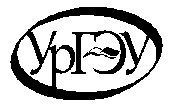 ПОЛОЖЕНИЕ о Международном конкурсе   «Молодые профессионалы Евразии»  Контрольный экземпляр_______     Учетный экземпляр_______________ Екатеринбург 2017УТВЕРЖДАЮ Директор Конгресса Инноваторов__________________ А.Ю. Коковихин  «____ » _______________ 2017 г. 1. Общие положения 1.1 Международный конкурс «Молодые профессионалы Евразии» (далее – конкурс) проводится в виде состязаний молодежи в творческом применении своих знаний, умений и навыков при написании аналитических работ (далее – конкурсных работ) в сфере стратегического планирования и управления человеческим потенциалом. 1.2 В конкурсе могут принимать участие студенты всех форм обучения, магистранты, аспиранты и соискатели, а также молодые ученые и профессионалы до 35 лет. 1.3 К участию допускаются группы до 5 человек, соответствующие категориям участников. Состав участников должен быть подтвержден списком и резюме каждого участника. 1.4 Каждый участник конкурса должен быть зарегистрирован на официальном сайте Евразийского экономического форума молодежи (далее – Форум) www.eurasia-forum.ru. 1.5 Конкурс проводится в рамках Конгресса молодых инноваторов Форума. 1.6 Все вопросы по организации, проведения и финансирования конкурса находятся в компетенции Оргкомитета Конгресса и администрации Уральского государственного экономического университета. 2. Цели, задачи и тематика конкурса 2.1 Цель конкурса – содействовать реализации исследовательских инициатив молодых профессионалов в области стратегического планирования и управления человеческим потенциалом посредством формирования коммуникационной среды и получения обратной связи от экспертов конкурса с целью создания, развития, накопления, воспроизводства, оценки и защиты компетенций в масштабе евразийского пространства. 2.2 Задачи конкурса: выявление талантливой молодежи и создание условий для их дальнейшего развития; стимулирование молодежи на освоении системы знаний о структуре, целях, задачах, функциях институтов Национальной системы квалификаций; популяризация ответственного отношения к человеку, его профессионализму и потенциалу среди молодежи; вовлечение молодежи в процесс приобретения опыта в реализации бизнес-моделей и процессов для развития квалификации персонала; анализ позитивных и негативных факторов деловой среды, разработка предложений по совершенствованию условий развития предпринимательства в странах Евразии; выявление и представление лучших практик организационного построения систем менеджмента, развития корпоративной этики и культуры на основе анализа процессов и результатов деятельности лидеров бизнеса и гражданского общества; выявление потребности делового сообщества в создании новых социальных институтов регулирования и развития инновационной экономики, основанной на интеллектуальном капитале организаций; обоснование актуальных персональных характеристик и роли нового поколения предпринимателей и менеджеров для успешного развития бизнеса и гражданского общества в странах Евразии. 2.3 Тематические направления конкурса: Блок 1. «HR-стратегия»: стратегическое управление персоналом: современные технологии планирования и прогнозирования; управление по компетенциям: технология обучения и развития персонала; реализация кадровой стратегии: эффективность человеческого капитала; HRD: от оперативного управления к стратегии и тактике; технологии оптимизация численности персонала согласно стратегическим целям; стратегии управления талантами организации. Блок 2. «Интернет-технологии в сфере HR»: технология продвижения профессиональных сетевых сообществ; продвижение интернет-ресурсов по подбору персонала;  технологии и системы дистанционного образования персонала; интернет-магазины образовательных и обучающих продуктов;  создание благоприятного имиджа работодателя через интернет; эффективность социальных сетей для найма и трудоустройства. Блок 3. «Инновации в образовании»: качество профессионального образования; усиление механизмов контроля качества образования; мотивация персонала к обучению в течение всей жизни; дистанционное образование; формирование прозрачной системы оценки квалификации выпускников для использова-ния в бизнесе. Блок 4. «Рынок труда»: создание системы мониторинга спроса и предложения квалификаций и компетенций на рынке труда; синхронизация квалификационного спроса и предложения на рынке труда; современные системы развития трудового потенциала; системы профессиональной ориентации и информирования населения; трудовая миграция: содействие профессиональной мобильности; барьеры и драйверы развития профессиональных сообществ; развитие системы лицензирования и сертификации профессионалов; развитие системы постоянного планирования карьеры и переподготовки персонала. 3. Порядок организации и проведения конкурса Прием заявок осуществляется в два этапа: отборочный тур и финал. Отборочный тур: принимаются заявки для участия в предложенных номинациях по требованиям, установленным в данном положении. Комиссия проводит заочный отбор заявок и формирует топ-лист лучших в каждой номинации на официальном портале форума www.eurasia-forum.ru. Прием заявок осуществляется с 1 февраля 2017 г. до 15 марта 2017 г. Решение об отборе в финальный (очный) тур будет принято не позднее 1 апреля 2017 г. Финал: авторы не менее 15 лучших проектов приглашаются в Екатеринбург для очной защиты своего проекта 20 апреля 2017г.  4. Оформление заявок 4.1 Для участия в конкурсе принимаются заявки, оформленные в установленной настоящим положением форме и имеющие все необходимые документы согласно приложениям:  титульный лист (приложение 1) и конкурсная работа участника;  анкета автора и научного руководителя (приложение 2). 4.2 Рабочие языки конкурса – русский, английский. 5. Требования, предъявляемые к конкурсной работе 5.1 Проект должен предлагать прикладные решения на любом из перечисленных уровнях:  корпоративный отраслевой региональный национальный 5.2 Конкурсная работа должна: представлять собой законченную исследовательскую работу, в которой рассматривается одна из теоретических или практических проблем, связанных с тематикой конкурса; затрагивать вопросы, представляющие реальный интерес для современной социальноэкономической ситуации в странах ЕврАзЭС; выполняться на основании изучения современной специализированной литературы, нормативных актов, статистических и фактических данных; опираться на материал, самостоятельно собранный и проанализированный автором; демонстрировать умение автора самостоятельно разработать избранную тему и вырабатывать корректную аргументацию выдвигаемых теоретических и практических рекомендаций и выводов; отражать умение автора логически аргументировать свои суждения по дискуссионным проблемам, обоснованно полемизировать с имеющимися точками зрения на их решение; избегать некорректных заимствований (все работы проходят обязательную проверку системой «Антиплагиат»). В конкурсной работе должен содержаться необходимый справочный аппарат, оформленный в соответствии с правилами библиографии (ссылки на источники цитат, цифровых данных, список использованной литературы). Рекомендации по структуре конкурсной работы приведены в Приложении 3. Работа должна быть представлена на конкурс в виде текста в MS Word согласно следующим требованиям: формат листа – А4; интервал – 1.5 шрифт – TimesNewRoman;  размер шрифта – 14; поля – 2 см; 6. Экспертный совет 6.1 Экспертный совет формируется организаторами из числа высококвалифицированных преподавателей, ведущих ученых и специалистов из состава организаторов конкурса, а также приглашенных экспертов из вузов, академических институтов, иных организаций и учреждений. 6.2 Состав экспертного совета будет объявлен до 1 апреля 2017 г. 6.3 Обязанности членов экспертного совета:  проверка соответствия конкурсных работ указанным требованиям во время заочного отбора; участие в работе экспертного совета конкурса на защите проектов;  определение победителей конкурса; ведение протокола конкурса. Экспертный совет принимает решение на основании набранной участником суммы баллов. Каждый пункт заявки может быть оценен по 10-балльной шкале с учетом критериев, обозначенных в главе 5 настоящего положения. Экспертный совет имеет право выделить специальные номинации. 7. Подведение итогов 7.1 При определении победителей конкурса предпочтение отдается работам, в которых проявилась практическая реализуемость и социальная значимость поднятых вопросов, оригинальность мышления, творческое осмысление действующих подходов к решению поднятых проблем. 7.2 По решению экспертного совета присваиваются I, II, III места, победители награждаются дипломами. 7.3 Все участники награждаются сертификатами об участии в Форуме. 8. Контактные данные Организатор конкурса – Уральский государственный экономический университет, кафедра Экономики труда и управления персоналом при поддержке АНО «Национальный центр сертификации управляющих», СК «Полеты по вертикали», регионального объединения работодателей «Свердловский областной союз промышленников и предпринимателей», СРОО «Ассоциация руководителей и специалистов по управлению человеческими ресурсами». Директор конгресса инноваторов Форума – Александр Юрьевич Коковихин, тел.: +7 (343) 221 17 52, e-mail: kau@usue.ruКоординатор конкурса – Тульская Олеся Александровна , тел.: +7 (343) 257-70-61, 251-96-46, 257-70-61, 89090128233,  e-mail:  tulskaya-oa@mail.ruПриложение 1 УРАЛЬСКИЙ ГОСУДАРСТВЕННЫЙ ЭКОНОМИЧЕСКИЙ УНИВЕРСИТЕТ ЕВРАЗИЙСКИЙ ЭКОНОМИЧЕСКИЙ ФОРУМ МОЛОДЕЖИ МЕЖДУНАРОДНЫЙ КОНКУРС  «МОЛОДЫЕ ПРОФЕССИОНАЛЫ ЕВРАЗИИ» КОНКУРСНАЯ РАБОТА № ___ Название работы Тематическое направление: ___ Название ________ Автор: 	  	(ФИО полностью) Студент (магистрант, аспирант) ___ курса очной/заочной формы обучения Наименование вуза 	 Научный руководитель: 	 	Город, год Приложение 2 Анкета участника Приложение 3 Рекомендуемая структура конкурсной работы Введение (максимум 1 страница): краткое описание ключевых блоков проекта; краткое содержание глав проекта; Проект: (до 20 страниц): описание исследуемой проблемы; цели, задачи, основная идея проекта; анализ лучших практик в решении поставленной проблемы; описание методов (инструментов, технологий) и этапов, реализации идеи; разработка организационной архитектуры проекта; оценка рисков проекта; стейкхолдеры проекта (заинтересованные стороны проекта); ресурсное обеспечение реализации проекта; Заключение: ожидаемые результаты проекта. Проректор по научной работе  _____________ Подпись ________________ (расшифровка подписи) Директор ИМИИТ _____________ Подпись А. Ю. Коковихин (расшифровка подписи) Начальник юридического отдела _____________ Подпись ________________ (расшифровка подписи) Начальник общего отдела _____________ Подпись Ю.В. Толмачёва (расшифровка подписи) Участник Фамилия Участник Имя Участник Отчество Участник Место работы/учебы Участник Должность/группа, курс Участник Факультет Участник Кафедра Участник Специальность, специализация Участник Ученая степень/  ученое звание Участник Адрес (с почтовым индексом) Участник Контактный телефон Участник e-mail Участник Тема эссе Научный руководитель (для студентов и магистрантов) Фамилия Научный руководитель (для студентов и магистрантов) Имя Научный руководитель (для студентов и магистрантов) Отчество Научный руководитель (для студентов и магистрантов) Ученая степень, звание Научный руководитель (для студентов и магистрантов) Вуз (организация) Научный руководитель (для студентов и магистрантов) Факультет Научный руководитель (для студентов и магистрантов) Кафедра 